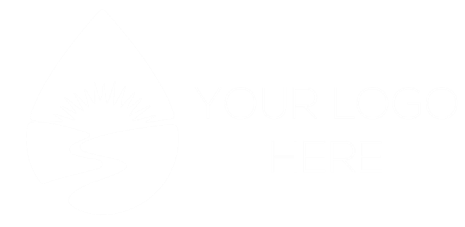 Lawn and Garden Tips to Help Curb Stormwater Pollution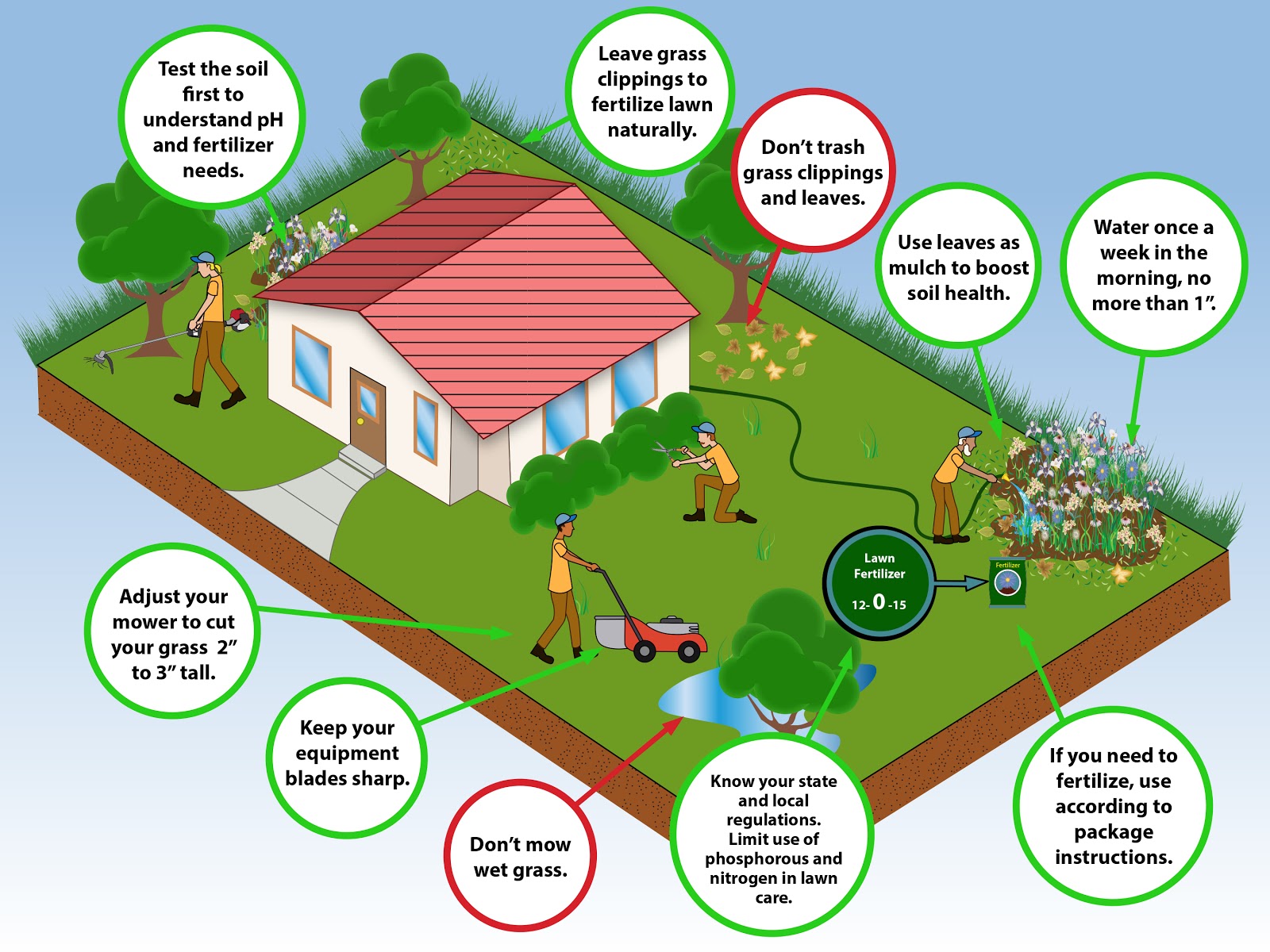 Under Massachusetts law, only apply fertilizer with phosphorus if:A soil test shows that phosphorus is needed; orDuring the first growing season for a newly established lawn.Contact the UMass Cooperative Extension Soil Nutrient Testing Laboratory to learn how to conduct a routine soil test: https://ag.umass.edu/services/soil-plant-nutrient-testing-laboratory/ordering-information-forms